352 – 138 = ?A)  164B)  226C)  214D)  49015 + 22 + 18 + 31 = ?A)  76B)  88C)  86D)  154Which group of numbers show counting by 10?A)  10, 20, 25, 30,45B)  37, 47, 57, 67, 77C)  45, 55, 60, 65, 75D)  33, 43, 50, 63, 70Micah has the coins below.  He spends 23 cents on an eraser.  How much does he have left?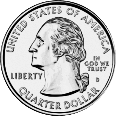 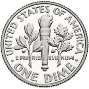 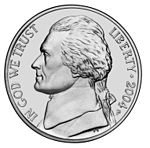 ______ cents428 + 247 = ?A)  675B)  181C)  665D)  706Choose two equations that are true.A)  4 + 3 = 17 - 10B)  15 – 6 = 5 + 3C)  8 + 4 = 18 - 6D)  7 + 2 = 12 - 8Which statement shows the number 317.                        A)  3 tens + 7 ones + 1 hundredB)  7 ones + 1 ten + 3 hundredsC)  3 tens + 1 one + 7 hundredsD)  7 hundreds + 2 tens + 3 onesHow would you use the strategy of place value to solve?        87 – 42 A) 80 – 4 and 40 - 7B)  87 - 42C)  80 + 40 and 7 + 2D)  80 – 40 and 7 - 2Which equations have a difference of 7?A)  3 + 4B)  14 - 7C)  5 + 2D)  13 - 6E)  16 - 8